The Ecclesbourne School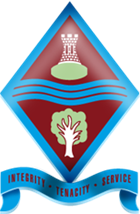 Learning Together for the Future JOB DESCRIPTIONSCIENCE TECHNCIANJob title:		Science Technician   Team Lead:		Senior Science Technician, Head of Science Faculty  SLT Lead:		Human Resources ManagerResponsible for:	Any staff who may be assigned to the postCORE RESPONSIBILITIESTo support the smooth running of the School by delivering an effective service to students, staff, parents and all associated with the School. To support the work of the Science Faculty as directed by the Senior Science Technician and Head of the Science Faculty. To contribute to the safeguarding and promotion of the welfare and care of all students.To support the professional development and review process of your role, in your work-related areas, through annual Personal Reviews and a willingness to expand your knowledge and skills by attending relevant professional development. Specific Duties to include:Name…………………………………………………………………………….  Date……………………………………………………Signature……………………………………………………………………………………Name…………………………………………………………………………….  Date……………………………………………………Signature……………………………………………………………………………………Other Duties:To take reasonable care for the health and safety of her/himself and other persons who may be affected by her/his activities and, where appropriate, safeguarding the health and safety of all other persons under her/his control and guidance, in accordance with the provisions of the Health and Safety Legislation and the School’s own policies.  This will involve liaising with the Health and Safety Officer in areas of emergency such as fire drills.	To exercise proper care in handling, operating and safeguarding any equipment, systems or appliances provided or issued by the School for the post-holder’s individual or shared use in the performance of his/her duties including computer equipment.To be involved in the Performance Management/Personal Review procedures of the School either in the role of a reviewee responsible for continually seeking to develop professionally and/or in the role of a reviewer responsible for supporting the work of colleagues as they seek to develop professionally.To support the examination process of the School in any way necessary, including invigilation duties.To positively promote the good name of the School and actively support its aims.6	To undertake any other tasks which may reasonably be regarded as being within the nature of the duties and responsibilities of the post defined above, subject to the proviso that any significant and permanent changes shall, after satisfactory negotiation by both parties, be incorporated into a revised job description in specific terms.You are required to preserve the confidentiality of any information regarding staff (in connection with their employment) and students and this obligation shall continue indefinitely.  A breach of this requirement will be regarded as misconduct and as such may be grounds for dismissal.The duties summarised in your job description are indicative and we retain the right to include other reasonable duties which which may be reasonably requested commensurate with the post held and duties undertaken.As you are aware, any post working within a School includes substantial access to young people and all appointments are subject to an enhanced Disclosure and Barring Service check and a satisfactory result being received. All employees (temporary or permanent) are required to inform the School of any subsequent convictions or other matters whilst employed by the School.  Failure to do so will result in the disciplinary process being invoked. All employees in posts eligible for an enhanced check are contractually required to undergo a re-check upon request.Name…………………………………………………………………………….  Date……………………………………………………Signature……………………………………………………………………………………Person SpecificationScience Technician Key ResponsibilitiesActivities that are likely to be carried outUnder the overall guidance of the Senior Science Technician, to coordinate the use of practical resources and facilities and provide assistance and advice in meeting the practical needs of the science curriculum, including liaising with teaching staff and support staff outside the departmentPreparation of resources, assembling apparatus.Obtaining materials by local purchase.Giving technical advice to teachers, technicians and students.Carrying out risk assessments for technician activities.Assisting in practical classes and carrying out demonstrations.To ensure the maintenance of a healthy and safe working environment through:Actively contributing to the assessment, monitoring and review of both health and safety procedures and information resourcesKeeping up to date with current procedures and practices through continuing professional developmentThe provision of technical advice and support on health and safety issues to teaching and trainee technical staffThe safe treatment and disposal of used materials including hazardous substances and responding to actual or potential hazardsThe healthy and safe storage and accessibility of equipment and materialsKeeping up-to-date with health and safety requirements and with developments in practical science.(Attending courses and reading publications)Giving health and safety advice to technical staff, teachers and students.Disposal of waste materials.Visual checking of the fume cupboards, pressure vessels and first-aid kits; carrying out electrical and other safety checks etc.Organising, storing and checking the condition of chemicals and equipment.Attending technician meetings.To assist the Senior Science Technician with day to day organization and development of trainee staff to ensure that essential performance standards are achieved.Organising and supervising trainee technicians as required.To contribute to the design, development and maintenance of specialist resources and/or long term projects.Constructing and modifying apparatus.Setting up and caring for plant and animal collections.Preparing standard solutions, purifying chemicals, treating waste.To support the Senior Science Technician in ensuring the availability of suitable materials and equipment, helping to compile orders and liaising or negotiating with local suppliers. This may include sourcing, costing and suggesting economic alternatives to maintain stock levels. Keeping up to date records of stock.Checking stock, local ordering.Keeping stock records.Maintaining resources.Under the overall guidance of the Senior Science Technician, to ensure that both routine and non-routine checking, cleaning, maintenance, calibration, testing and repairing of equipment are carried out to the required standard.Collecting, checking and returning equipment to stores.General cleaning and repair of equipment.EssentialDesirableDisqualifierAbility to communicate verbally and in writing with students, staff, parents and others.An inability to communicate verbally and in writing.At least 5 GCSE passes at Grade C or above (or their equivalent, e.g. relevant experience) including English, mathematics and science.Level 3 or 4 qualificationNo academic and/or vocational qualifications.Previous experience of working in a Science Laboratory.An ability to work on own initiative.Willingness to carry out Portable Appliance Testing (PAT) – full training will be given if needed. Portable Appliance Testing CertificateA good attendance record.A sense of humour.A willingness to participate in professional development, as necessary.Full Driving Licence and a willingness to drive the School Minibus (training will be provided).Mini Bus Driving LicenceAn awareness of the importance of Health and Safety within a School Science Department.Previous experience of working with young people.Understanding of the importance of safeguarding and promoting the welfare and care of all students. Willingness to attend training, including safeguarding, suitable for the role.